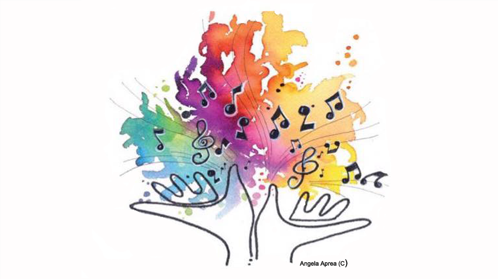 	ISTITUTO DI ISTRUZIONE SUPERIORE  STATALE  “FRANCESCO GRANDI”Liceo Artistico – MusicaleVico I Rota, 2 – 80067 SORRENTO ( NA )Ambito N. 22 -  Tel. 081-8073230 – Fax 081-8072238e-mail: nais10330d@istruzione.it – P.E.C.: nais10300d@pec.istruzione.itCod. Mec. NAIS10300D                                                  ===========================================================================PROGRAMMAZIONE  PER COMPETENZE DEL CONSIGLIO DELLA       CLASSE  	______ANNO SCOLASTICO 2018/2019PRIMA PARTE: ANALISI DELLA SITUAZIONE DI PARTENZAProfilo generale della classeCORDINATOREPARTE SECONDAOBIETTIVI FORMATIVI   E COMPETENZE TRASVERSALI DA RAGGIUNGERE NEL CORSO □ DEL PRIMO BIENNIO ( Decreto ministeriale n. 139)COMPETENZE DI BASE TRASVERSALI COMUNI AI QUATTRO ASSI CULTURALI DEL BIENNIO :SCELTA DEI MODULI O DELLE UNITA’ DI APPRENDIMENTO O DELLE ATTIVITA’ LABORATORIALI IN CUI ARTICOLARE I CONTENUTI PER IL RAGGIUNGIMENTO DI COMPETENZE PLURIDISCIPLINARI E TRASVERSALIPARTE TERZA3.  METODOLOGIE, MEZZI, STRUMENTI, SPAZI E TIPOLOGIA DI VERIFICHEPer gli indicatori e descrittori relativi si rimanda alle programmazioni  dei Dipartimenti e/o ai piani singoli docenti.Il CoordinatoreIl Consiglio di classeMATERIADOCENTIMATERIADOCENTICOMPOSIZIONE DELLA CLASSECOMPOSIZIONE DELLA CLASSECOMPOSIZIONE DELLA CLASSECOMPOSIZIONE DELLA CLASSECOMPOSIZIONE DELLA CLASSECOMPOSIZIONE DELLA CLASSECOMPOSIZIONE DELLA CLASSECOMPOSIZIONE DELLA CLASSECOMPOSIZIONE DELLA CLASSECOMPOSIZIONE DELLA CLASSECOMPOSIZIONE DELLA CLASSEAlunni iscrittin.di cui ripetentidi cui ripetentidi cui ripetentin.altre sezionialtre sezionialtre sezionin.n.di cui femminen.di cui promossi a giugnodi cui promossi a giugnodi cui promossi a giugnon.da altri indirizzida altri indirizzida altri indirizzin.n.di cui maschin.di cui diversamente abilidi cui diversamente abilidi cui diversamente abilin.da altri istitutida altri istitutida altri istitutin.n.   di cui DSA/BESn.1.LIVELLO COMPORTAMENTALE (eventualmente in %)1.LIVELLO COMPORTAMENTALE (eventualmente in %)1.LIVELLO COMPORTAMENTALE (eventualmente in %)1.LIVELLO COMPORTAMENTALE (eventualmente in %)1.LIVELLO COMPORTAMENTALE (eventualmente in %)1.LIVELLO COMPORTAMENTALE (eventualmente in %)1.LIVELLO COMPORTAMENTALE (eventualmente in %)1.LIVELLO COMPORTAMENTALE (eventualmente in %)1.LIVELLO COMPORTAMENTALE (eventualmente in %)1.LIVELLO COMPORTAMENTALE (eventualmente in %)1.LIVELLO COMPORTAMENTALE (eventualmente in %)DisciplinatoAttentoPartecipePartecipePartecipeMotivatoMotivatoIndisciplinatoDistrattoPassivoPassivoPassivoDemotivatoDemotivatoEventuali altre osservazioni sul comportamento e la frequenzaEventuali altre osservazioni sul comportamento e la frequenzaEventuali altre osservazioni sul comportamento e la frequenzaEventuali altre osservazioni sul comportamento e la frequenzaEventuali altre osservazioni sul comportamento e la frequenzaEventuali altre osservazioni sul comportamento e la frequenzaEventuali altre osservazioni sul comportamento e la frequenzaEventuali altre osservazioni sul comportamento e la frequenzaEventuali altre osservazioni sul comportamento e la frequenzaEventuali altre osservazioni sul comportamento e la frequenzaEventuali altre osservazioni sul comportamento e la frequenza2.  RAPPORTI INTERPERSONALI (eventualmente in %)2.  RAPPORTI INTERPERSONALI (eventualmente in %)2.  RAPPORTI INTERPERSONALI (eventualmente in %)2.  RAPPORTI INTERPERSONALI (eventualmente in %)2.  RAPPORTI INTERPERSONALI (eventualmente in %)2.  RAPPORTI INTERPERSONALI (eventualmente in %)2.  RAPPORTI INTERPERSONALI (eventualmente in %)Disponibilità alla collaborazioneAltaMediaBassaOsservazione delle regoleAltaMediaBassaDisponibilità alla discussioneAltaMediaBassaDisponibilità ad un rapporto equilibratoAltaMediaBassaEventuali altre osservazioni sul clima relazionaleEventuali altre osservazioni sul clima relazionaleEventuali altre osservazioni sul clima relazionaleEventuali altre osservazioni sul clima relazionaleEventuali altre osservazioni sul clima relazionaleEventuali altre osservazioni sul clima relazionaleEventuali altre osservazioni sul clima relazionale3.  IMPEGNO (eventualmente in %)3.  IMPEGNO (eventualmente in %)3.  IMPEGNO (eventualmente in %)3.  IMPEGNO (eventualmente in %)3.  IMPEGNO (eventualmente in %)3.  IMPEGNO (eventualmente in %)NotevoleSoddisfacenteAccettabileDiscontinuoDeboleNulloEventuali altre osservazioni sull’impegno in classe e a casaEventuali altre osservazioni sull’impegno in classe e a casaEventuali altre osservazioni sull’impegno in classe e a casaEventuali altre osservazioni sull’impegno in classe e a casaEventuali altre osservazioni sull’impegno in classe e a casaEventuali altre osservazioni sull’impegno in classe e a casa4.  PARTECIPAZIONE AL DIALOGO EDUCATIVO (eventualmente in %)4.  PARTECIPAZIONE AL DIALOGO EDUCATIVO (eventualmente in %)4.  PARTECIPAZIONE AL DIALOGO EDUCATIVO (eventualmente in %)4.  PARTECIPAZIONE AL DIALOGO EDUCATIVO (eventualmente in %)4.  PARTECIPAZIONE AL DIALOGO EDUCATIVO (eventualmente in %)4.  PARTECIPAZIONE AL DIALOGO EDUCATIVO (eventualmente in %)4.  PARTECIPAZIONE AL DIALOGO EDUCATIVO (eventualmente in %)4.  PARTECIPAZIONE AL DIALOGO EDUCATIVO (eventualmente in %)CostruttivoAttivoRicettivoContinuoDiscontinuoDispersivoOpportunisticoDi disturboEventuali osservazioni sull’interesse, la partecipazione alle attivitàEventuali osservazioni sull’interesse, la partecipazione alle attivitàEventuali osservazioni sull’interesse, la partecipazione alle attivitàEventuali osservazioni sull’interesse, la partecipazione alle attivitàEventuali osservazioni sull’interesse, la partecipazione alle attivitàEventuali osservazioni sull’interesse, la partecipazione alle attivitàEventuali osservazioni sull’interesse, la partecipazione alle attivitàEventuali osservazioni sull’interesse, la partecipazione alle attività5.  LIVELLO COGNITIVO5.  LIVELLO COGNITIVO5.  LIVELLO COGNITIVO5.  LIVELLO COGNITIVO5.  LIVELLO COGNITIVO5.  LIVELLO COGNITIVO5.  LIVELLO COGNITIVO5.  LIVELLO COGNITIVO5.  LIVELLO COGNITIVO5.  LIVELLO COGNITIVO5.  LIVELLO COGNITIVOAltoMedio altoMedioMedio bassoBassoBassoRilevato attraversoRilevato attraversoRilevato attraversoRilevato attraversoRilevato attraversoRilevato attraversoRilevato attraversoRilevato attraversoRilevato attraversoRilevato attraversoRilevato attraversoProve di ingressoValutazioniInformazioni Scuola MediaInformazioni Scuola MediaInformazioni Scuola MediaInformazioni Scuola MediaInformazioni Scuola MediaOBIETTIVI EDUCATIVI  MINIMIIn particolare il Consiglio di Classe stabilisce i seguenti obiettivi educativi minimi di scolarizzazione:OBIETTIVI EDUCATIVI  MINIMIIn particolare il Consiglio di Classe stabilisce i seguenti obiettivi educativi minimi di scolarizzazione:OBIETTIVI EDUCATIVI  MINIMIIn particolare il Consiglio di Classe stabilisce i seguenti obiettivi educativi minimi di scolarizzazione:OBIETTIVI EDUCATIVI  MINIMIIn particolare il Consiglio di Classe stabilisce i seguenti obiettivi educativi minimi di scolarizzazione:OBIETTIVI EDUCATIVI  MINIMIIn particolare il Consiglio di Classe stabilisce i seguenti obiettivi educativi minimi di scolarizzazione:OBIETTIVI EDUCATIVI  MINIMIIn particolare il Consiglio di Classe stabilisce i seguenti obiettivi educativi minimi di scolarizzazione:OBIETTIVI EDUCATIVI  MINIMIIn particolare il Consiglio di Classe stabilisce i seguenti obiettivi educativi minimi di scolarizzazione:OBIETTIVI EDUCATIVI  MINIMIIn particolare il Consiglio di Classe stabilisce i seguenti obiettivi educativi minimi di scolarizzazione:Rispetto delle regoleCorrettezza nella relazione educativa e didatticaContinuità nella frequenzaAutocontrolloASSI CULTURALIDISCIPLINE CHE CONCORRERANNO ALLA ACQUISZIONE DELLE COMPETENZE INTERDISCIPLINARIASSE DEI LINGUAGGI1. Padroneggiare gli strumenti espressivi ed argomentativiindispensabili per gestire  interazione comunicativa verbale in vari contesti2.Leggere, comprendere ed interpretare testi scritti di vario tipo3. Produrre testi di vario tipo in relazione a differenti scopi comunicativi4.Utilizzare gli strumenti fondamentali per una fruizione consapevole del patrimonio artistico e letterario5. Utilizzare e produrre testi multimedialiASSE MATEMATICO1.Utilizzare le tecniche e le procedure del calcolo aritmetico ed algebrico, rappresentandole  anche sotto forma grafica2.Confrontare ed analizzare figure geometriche, individuando  invarianti e  relazioni. 3. Individuare le strategie appropriate per la soluzione di problemi3.Analizzare dati e interpretarli sviluppando deduzioni eragionamenti sugli stessi anche con l’ausilio di rappresentazioni grafiche, usando consapevolmente gli strumenti di calcolo e le 
potenzialità offerte da applicazioni specifiche di tipo informaticooASSE SCIENTIFICO TECNOLOGICO1.Osservare, descrivere ed analizzare fenomeni appartenenti  alla naturale e artificiale e riconoscere nelle sue varie forme i concetti di sistema e di complessità2. Analizzare qualitativamente e quantitativamente fenomeni legati alle  trasformazione di energia a partire dall’esperienza3. Essere consapevole delle potenzialità e dei limiti delle tecnologie rispetto al  contesto culturale e sociale in cui 
vengono applicateASSE STORICO-SOCIALE1. Comprendere  il  cambiamento  e  la  diversità  dei  tempi  storici  in  una dimensione  diacronica  attraverso  il  confronto  fra  epoche  e  in  una dimensione  sincronica  attraverso  il  confronto  fra  aree  geografiche  e culturali.2. Collocare l’esperienza personale in un sistema di regole fondato sul reciproco riconoscimento dei diritti garantiti dalla Costituzione, a tutela della persona, della collettività e dell’ambiente3. Riconoscere le caratteristiche essenziali del sistema socio economico per orientarsi nel tessuto produttivo del proprio territorio.TITOLOCONTENUTICOMPETENZA ATTIVATA1.  MODALITÀ DI RECUPERO, SOSTEGNO, POTENZIAMENTO, APPROFONDIMENTO1.  MODALITÀ DI RECUPERO, SOSTEGNO, POTENZIAMENTO, APPROFONDIMENTOIn itinere secondo le modalità stabilite nelle programmazioni individualiIn orario pomeridiano secondo le modalità stabilite dal Collegio dei Docenti2.  ATTIVITÀ INTEGRATIVE ED AGGIUNTIVE(Spettacoli teatrali, cinematografici e musicali; conferenze; attività e manifestazioni spor scolastici [es. Ed. alla legalità, Ed. all’ambiente, Ed.alla lettura…], attività di orientamento; s culturali, ecc. )2.  ATTIVITÀ INTEGRATIVE ED AGGIUNTIVE(Spettacoli teatrali, cinematografici e musicali; conferenze; attività e manifestazioni spor scolastici [es. Ed. alla legalità, Ed. all’ambiente, Ed.alla lettura…], attività di orientamento; s culturali, ecc. )AttivitàReferente1.2.n.4.  CRITERI DI VALUTAZIONE4.  CRITERI DI VALUTAZIONE4.  CRITERI DI VALUTAZIONE4.  CRITERI DI VALUTAZIONE4.  CRITERI DI VALUTAZIONE4.  CRITERI DI VALUTAZIONE4.  CRITERI DI VALUTAZIONE4.  CRITERI DI VALUTAZIONEPer gli indicatori relativi alla valutazione del profitto e della condotta e per la loro descrizione analitica si rimanda al POF dell'Istituto (Il sistema di valutazione), alle griglie elaborate dai Dipartimenti.Per gli indicatori relativi alla valutazione del profitto e della condotta e per la loro descrizione analitica si rimanda al POF dell'Istituto (Il sistema di valutazione), alle griglie elaborate dai Dipartimenti.Per gli indicatori relativi alla valutazione del profitto e della condotta e per la loro descrizione analitica si rimanda al POF dell'Istituto (Il sistema di valutazione), alle griglie elaborate dai Dipartimenti.Per gli indicatori relativi alla valutazione del profitto e della condotta e per la loro descrizione analitica si rimanda al POF dell'Istituto (Il sistema di valutazione), alle griglie elaborate dai Dipartimenti.Per gli indicatori relativi alla valutazione del profitto e della condotta e per la loro descrizione analitica si rimanda al POF dell'Istituto (Il sistema di valutazione), alle griglie elaborate dai Dipartimenti.Per gli indicatori relativi alla valutazione del profitto e della condotta e per la loro descrizione analitica si rimanda al POF dell'Istituto (Il sistema di valutazione), alle griglie elaborate dai Dipartimenti.Per gli indicatori relativi alla valutazione del profitto e della condotta e per la loro descrizione analitica si rimanda al POF dell'Istituto (Il sistema di valutazione), alle griglie elaborate dai Dipartimenti.Per gli indicatori relativi alla valutazione del profitto e della condotta e per la loro descrizione analitica si rimanda al POF dell'Istituto (Il sistema di valutazione), alle griglie elaborate dai Dipartimenti.Nullo1-2Scarso3Insufficiente4Mediocre5Sufficiente6Discreto7Buono8Ottimo/ Eccellente9-10CONDOTTANon ammissione1-5Accettabile6Discreta7Buona8Ottima/Esemplare9-10Ottima/Esemplare9-10Ottima/Esemplare9-10